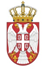 Општина Оџаци –Општинкса управа ОџациУл.Кнез Михајлова бр.24,Оџациe-mаil : razvoj@odzaci.rsodeljenejzjnodzaci@gmail.com Тел: 025/466-051,466-053Факс: 025/5742-396Број: 404-1-22/2019Дана: 15.05.2019.године 	Општина Оџаци-Општинска управа Оџаци спроводи јавну набавку у поступку јавне набавке мале вредности ,број 404-1-22/2019 за услугу- ИЗРАДА ПРОЦЕНЕ РИЗИКА ОД КАТАСТРОФА ЗА ПРЕДШКОЛСКЕ И ШКОЛСКЕ УСТАНОВЕ,  која  је Позив за подношење понуда и Конкурсну документацију обајвила на Порталу јавних набавки дана 13.05.2019. године. Заинтересована лица понуђача су дана 14.05.2019. и 15.05.2019. године доставили Наручиоцу путем електронске поште Захтев за додатне информације и појашњења у вези са припремањем понуде. У складу са чланом 63. став 2. и 3. Закона о јавним набавкама („Службени гласник РС“, бр.124/12, 14/2015 и 68/2015), достављамо  додатне информације и појашњење на питање:1.Питање:Да ли можемо добити информацију колика је процењена вредност ЈН број 404-1-22/2019?Одговор:На основу члана 52. став 1. а у вези са чланом 51. став 3. Закона о јавним набавкама („Службени гласник РС“, бр.124/12, 14/2015 и 68/2015) Комисија за јавну набавку број 404-1-22/2019 вас упућује да процењену вредност јавне набавке можете видети у Плану јавних набавки за 2019. годину Општинске управе Оџаци који је објављен на Порталу јавних набавки и на интернет страници наручиоца.2.Питање:Дана 13.05.2019. објавили сте конкурсну документацију израда процене ризика од катастрофа за предшколске и школске установе број јавне набавке: 404-1-22/2019 у вези истог су на потребна појашњења.Имали сте јавну набавку коју сте објавили 18.04.2019. израда процене ризика од катастрофа за предшколске и школске установе.10.05.2019. сте донели одлуку о обустави поступка, јер су вам пристигле две понуде преко процењене вредности.Затим сте поново објавили 13.05.2019. конкурсну документацију за исти предмет набавке односно за израду процене ризика од катастрофа за предшколске и школске установе.Желимо да вас подсетимо на члан 109 став 2) ЗЈН.Наручилац може да обустави поступак јавне набавке из објективних и доказивих разлога, који се нису могли предвидети у време покретања поступка и који онемогућавају да се започети поступак оконча или услед којих је престала потреба наручиоца за предметом набавке због чега се неће понављати у току исте буџетске године, односно у наредних шест месеци.Молимо вас да у складу са законом прилагодите конкурсну документацију.Одговор:На основу члана 107. став 1. а у вези са чланом 3. став 33. Закона о јавним набавкама („Службени гласник РС“, бр.124/12, 14/2015 и 68/2015) Наручилац је дана 03.05.2019. године донео Одлуку о обустави поступка број 03-7-52-3/2019-IV јер није пристигла ниједна прихватљива понуда.Након истека рока од 5 дана за подношење Захтева за заштиту права у поступаку јавне набавке мале вредности а све на основу члана 149. став 6. Закона о јавним набавкама („Службени гласник РС“, бр.124/12, 14/2015 и 68/2015) Наручилац доноси Одлуку о поновном покретању поступка јавне набавке израда процене ризика од катастрофа за предшколске и школске установе – поновљен поступак број 404-1-22/2019.Комисија за јавну набавку број 404-1-22/2019 испред Наручиоца неће вршити измену конкурсне документације.Комисија за јавну набаку број 404-1-22/2019.